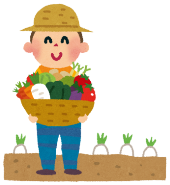 毎月第２水曜日を「就農相談の日」に設定し、５月から２月にかけて、就農相談会を開催。開催は、完全予約制とし、開催日の２日前まで申し込みを受け付けます。　　 　開催日：　5月9日、6月13日、7月11日、8月8日、9月12日、10月10日、11月14日、12月12日、1月9日、2月13日　　　 　時　間：13：00～17：00　※詳細はお問い合わせください。久慈地方農業農村活性化推進協議会事務局　　　県北広域振興局農政部　　　 TEL：0194-53-4983　FAX：0194-53-3560  　久慈農業改良普及センター 　TEL：0194-53-4989　FAX：0194-53-5009対象者：久慈地方農業農村活性化推進協議会（以下、「協議会」）が開催する新規就農相談会に参加する県外在住者で、久慈地方における就農に真に関心を有する方助成内容：就農相談会参加に係る旅費（交通費）の2分の１に相当する額。上限10,000円（助成には、要件や審査等があります。また、予算には上限があります。）